Отдел культуры  Администрации Белозерского районаРАЙОННАЯ НОВОГОДНЯЯ АКЦИЯ «ВОЛШЕБСТВО НЕ ЗА ГОРАМИ!»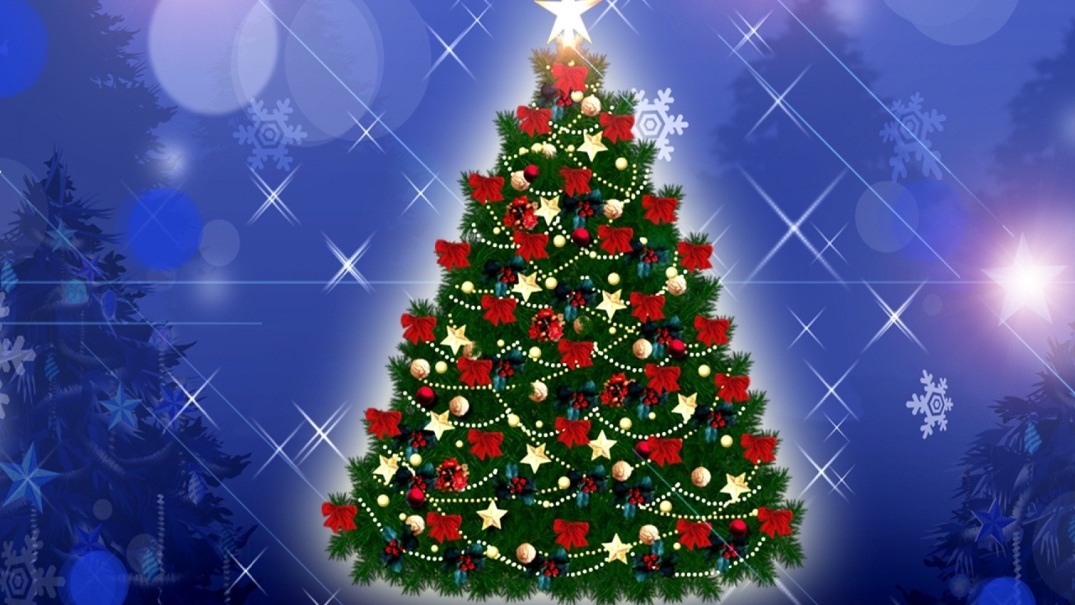 	В ФОРМАТЕ ONLINEДЕКАБРЬ  2020 ГОДБЕЛОЗЕРСКИЙ РАЙОНУтверждаюНачальник Отдела культуры___________М.С. Бурнашова                           __  ноября 2020 годПоложениерайонной новогодней акции «Волшебство не за горами!»	Раздел I. Общие положенияАкция «Волшебство не за горами!» (далее - Акция) проводится в социальных сетях «ВКонтакте», «Одноклассники» режиме online учреждениями культуры Белозерского района Курганской области. Организаторы Фестиваля: Отдел культуры Администрация Белозерского района, районный методический отделЦели и задачи Фестиваля:- выявление и поддержка творческих коллективов и отдельных исполнителей, художников и мастеров декоративно-прикладного творчества, занимающихся изучением и пропагандой материального и нематериального культурного наследия районы;- создание условий для профессионального общения и обмена опытом творческих коллективов в online-формате;- пропаганда культуры новогоднего и рождественского праздников;- повышение исполнительского мастерства участников и расширение репертуара творческих коллективов и отдельных исполнителей;Информационное сопровождение Фестиваля осуществляется через официальный сайт Администрации Белозерского района, официальные сайты учреждений культуры, социальные сети «ВКонтакте», «Одноклассники», мессенджеры.В рамках Фестиваля проводится:1. Информационная акция «Каким для нас будет Новый 2021 год» (цикл рекомендаций, что делать в этот год и как прожить его гармонично и с удовольствием).              2. Акция «Поздравление от Деда Мороза и Снегурочки» (видео – оригинальных поздравлений жителям района).                                                       Срок:  1 раз в неделю, начиная с 10 декабря 2020 г.3. Литературная акция «Стихи Дедушке Морозу» (чтение наизусть Новогодних стихов).                                           Срок: 1 раз в неделю, начиная с 1 декабря 2020 г.4. Оnline-выставка творческих работ «Волшебство Нового года» по номинациям: «Изобразительное искусство» и «Декоративно-прикладное искусство» (размещение фото выставок творческих работ, оформленных в новогоднем стиле);                                           Срок: 1 раз в неделю, начиная с 1 декабря 2020 г.5. Мастер-классы по изготовлению Новогодней атрибутики «Зимняя сказка»;                                           Срок: 1 раз в неделю, начиная с 1 декабря 2020 г.6. Новогодние театрализованные программы «Новогоднее приключение…» (размещение видео материалов новогодних спектаклей)                                  Срок: с 20 декабря в случае продолжения онлайн работы.7. Акция «Путешествие в Новый год» (запись видео исполнения песен новогодней, рождественской и зимней тематики, хореографических номеров).                                                         Срок: 1 раз в неделю, начиная с 1 декабря 2020 г. Акция № 7 будет оцениваться компетентным жюри. Более подробное описание в Приложении к данному документу.Всю информацию загружать в социальные сети под хештегом  #волшебствонезагорами #БелозерскийрайонУсловия участия:В связи с требованиями Роспотребнадзора по предотвращению угрозы распространения новой коронавирусной инфекции, Фестиваль проводится в заочной форме, по видео и фото представляемых работ.К участию в Фестивале  допускаются, мастера декоративно – прикладного и изобразительного творчества, участники художественной самодеятельности учреждений культуры Белозерского района.Возраст и количество участников не ограничены.          Примечание. В Фестивале принимают участие все учреждения культуры: культурно-досуговые, библиотеки, музей, детская школа искусств.             В мастер-классе по изготовлению Новогодней атрибутики «Зимняя сказка» принимают обязательное участие все кружки декоративно - прикладного творчества.В литературной акции «Стихи Дедушке Морозу» принимают обязательное участие все библиотеки.В рамках акции «Путешествие в Новый год» выкладывать записи только новых номеров.Контактные данные: Электронная почта: falkovai@list.ru, Телефоны: 89924201382ПРИЛОЖЕНИЕАкция «Путешествие в Новый год» Для участия в акции видеоролики, снятые (созданные) любыми доступными средствами, соответствующие новогодней тематике, выкладываются в социальные сети под хештегом  #волшебствонезагорами #БелозерскийрайонВ начале видеоролика обязательно должно быть представлено наименование структурно подразделения учреждения и  исполнитель (или ролик должен быть подписан: учреждение, исполнитель).Исполнители  должны быть одеты в праздничном стиле.Критерии оценки:- соответствие видео ролика новогодней тематике;- новизна, качество подготовки;- креативность;- качество видеосъемки